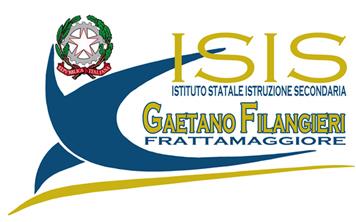 ELEZIONI DELLA CONSULTA PROVINCIALE DEGLI STUDENTI -            BIENNIO 2023/24 - 2024/2025 DICHIARAZIONE DI ACCETTAZIONE DELLA CANDIDATURA Il/La sottoscritto/a…………………………………………………………., nato a ………………….    . il……………………., dichiara di accettare la candidatura, per l’elezione  del rinnovo della Consulta Provinciale degli studenti per il Biennio 2023/24 – 2024/25, nella lista contrassegnata dal motto:“………………………………………………………………………………………………”.Dichiara, altresì, che non fa parte né intende far parte di altre liste della medesima componente.Frattamaggiore, ……………….                     	                                                                                                   FIRMA                                                                                                 …………………………………. A cura del Funzionario Delegato del Dirigente Scolastico: prof.ssa Maria Narciso  CERTIFICAZIONE DI AUTENTICITA’ DELLA FIRMADichiaro che la firma del/della sig./sig.ra ……………………………………………. , nato/aa …………………………………… il ………………… , apposta in mia presenza, di suo pugno, in calce alla dichiarazione di accettazione della candidatura, è autentica. Il/La predetto/a ha esibito il seguente documento di riconoscimento: …………………………………………………………,   rilasciato il ……………………… da………………………………………………………………. .Frattamaggiore, ……………………………..	                                                                                   IL DIRIGENTE SCOLASTICO                                                                                            oppure Funzionario Delegato